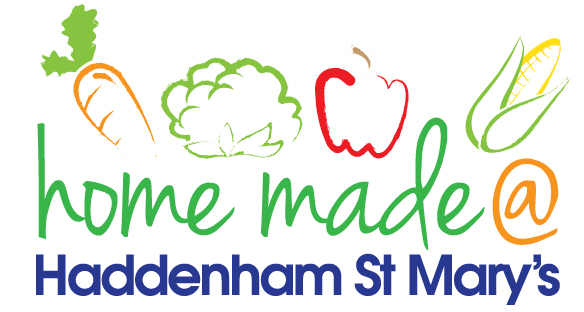 MENU – week commencing 6th June 2022**Please note that the fish on a Friday may be substituted for a similar fish on the day due to current supply issues**Meat Free MondayTuesdayChoose DayWednesdayWonderful RoastThursdayJoyful JacketsFridayFish FridayLunchPasta bake with vegetables  Chicken burger, fries and vegetables   Roast beef with all the trimmings and gravy Jacket potato with a choice of toppingsFishcake, chips and vegetablesVegetarian optionPasta bake with vegetables  Veggie burger, fries and vegetablesQuorn roast with all the trimmings Jacket potato with a choice of toppingsVeggie fingers, chips and vegetablesDessertPeach slices Sponge and custardYoghurtFruitChocolate biscuitFree FromoptionPasta bake with vegetablesPeach slices Corn fritter, fries and vegetablesJellyRoast beef with all the trimmings and gravyYoghurtJacket potato with a choice of toppingsFruitFish fingers, chips and vegetablesHomemade biscuitAll meals will contain or be served with at least one portion of vegetables.All hot puddings will be accompanied by custard or cream.All roast dinners, sausage & mash and pie dishes will have the option of extra gravy.All children will also be offered bread, a piece of fruit and a drink of milk or water with their main meal.All meals will contain or be served with at least one portion of vegetables.All hot puddings will be accompanied by custard or cream.All roast dinners, sausage & mash and pie dishes will have the option of extra gravy.All children will also be offered bread, a piece of fruit and a drink of milk or water with their main meal.All meals will contain or be served with at least one portion of vegetables.All hot puddings will be accompanied by custard or cream.All roast dinners, sausage & mash and pie dishes will have the option of extra gravy.All children will also be offered bread, a piece of fruit and a drink of milk or water with their main meal.All meals will contain or be served with at least one portion of vegetables.All hot puddings will be accompanied by custard or cream.All roast dinners, sausage & mash and pie dishes will have the option of extra gravy.All children will also be offered bread, a piece of fruit and a drink of milk or water with their main meal.All meals will contain or be served with at least one portion of vegetables.All hot puddings will be accompanied by custard or cream.All roast dinners, sausage & mash and pie dishes will have the option of extra gravy.All children will also be offered bread, a piece of fruit and a drink of milk or water with their main meal.